Реквізити навчальної дисципліниПрограма навчальної дисципліниОпис навчальної дисципліни, її мета, предмет вивчання та результати навчанняМета вивчення навчальної дисципліни. Дисципліна «Судові та правоохоронні органи України» покликана сформувати в студентів формування уявлення про роль, місце і функції судових, прaвooхoрoнних тa прaвoзaхисних oргaнів у прaвoвій держaві, їх мoжливoстей в зaхисті прaв тa законних інтересів грoмaдян, суспільствa і держaви, фoрмувaння прaвoвoгo світoгляду.Відповідно до вимог ООП метою дисципліни є формування у студентів: Загальні компетентності (ЗК):	ЗК1. Здатність до абстрактного мислення, аналізу та синтезу.	ЗК2. Здатність застосовувати знання у практичних ситуаціях.	ЗК3. Знання та розуміння предметної та розуміння професійної діяльності.	Спеціальні компетентності (ФК): ФК11. Здатність визначати належні та прийнятні для юридичного аналізу факти.ФК13. Здатність до критичного та системного аналізу правових явищ і застосування набутих знань у професійній діяльності.ФК16. Здатність до логічного, критичного і системного аналізу документів, розуміння їх правового характеру і значення. Програмні результати навчання: 	Соціально- гуманітарна ерудованість: 	1. Здійснювати аналіз суспільних процесів у контексті аналізованої проблеми і демонструвати власне бачення шляхів її розв’язання.	2. Проводити збір і інтегрований аналіз матеріалів з різних джерел.	3. Формулювати власні обґрунтовані судження на основі аналізу відомої проблеми.	4.  Давати короткий висновок щодо окремих фактичних обставин (даних) з достатньою обґрунтованістю.	5.  Оцінювати недоліки і переваги аргументів, аналізуючи відому проблему.	Дослідницькі навички: 	6. Використовувати різноманітні інформаційні джерела для повного та всебічного встановлення певних обставин.	7. Самостійно визначати ті обставини, у з’ясування яких потрібна допомога, і діяти відповідно до отриманих рекомендацій.	Комунікація:	8. Доносити до респондента матеріал з певної проблематики доступно і зрозуміло.	9. Пояснювати характер певних подій та процесів х розумінням професійного та суспільного контексту.	Професійна самоорганізація та використання інформаційних технологій:	10. Належно використовувати статистичну інформацію, отриману з першоджерел та вторинних джерел для своєї професійної діяльності;	11. Вільно використовувати для професійної діяльності доступні інформаційні технології і бази даних;	12. Демонструвати вміння користуватися комп’ютерними програмами, необхідними у професійній діяльності.	Праворозуміння: 	13. Виявляти знання і розуміння щодо визначення основних сучасних правових доктрин, цінностей та принципів функціонування національної правової системи;	14. Демонструвати необхідні знання та розуміння сутності та змісту основних правових інститутів та норм фундаментальних галузей права;	Правозастосування	15. Застосовувати набуті знання у різних правових ситуаціях, виокремлювати юридично значущі факти і формувати обґрунтовані правові висновки.	16. Готувати проекти необхідних актів застосування права відповідно до правового висновку зробленого у різних правових ситуаціях;	17. Надавати консультації щодо можливих способів захисту прав та інтересів клієнтів у різних правових ситуаціях.Пререквізити та постреквізити дисципліни (місце в структурно-логічній схемі навчання за відповідною освітньою програмою). Перелік дисциплін, володіння якими необхідні студенту для успішного засвоєння дисципліни: Теорія держави та права; Конституційне право; Основи правничої діяльності та професійна етика. Перелік дисциплін які базуються на результатах навчання з даної дисципліни: Кримінальне процесуальне право, Господарське процесуальне право, Цивільне процесуальне право. Зміст навчальної дисципліни Денна форма навчанняЗаочна форма навчанняНавчальні матеріали та ресурсиБазова література:Гусаров С.М. Судові, правоохоронні, контрольно-наглядові та правозахисні органи України : підручник / С.М. Гусаров, О.Ю. Салманова, А.Т. Комзюк, М.В. Завальний [та 8 інших] ; за загальною редакцією С.М. Гусарова ; Міністерство внутрішніх справ України, Харківський національний університет внутрішніх справ. Харків : Харківський національний університет внутрішніх справ, 2020.  507 с. URL: https://opac.kpi.ua/F/29KYSMLD65VT67PGMETIPJQPIPTH2LBVY9UK56YGIHNY8QIIG6-29791?func=full-set-set&set_number=003708&set_entry=000001&format=999Головашич А.А. Судові, правоохоронні та правозахисні структури України : навчальний посібник. Ю.О. Головашич, А.З. Керімов, М.О. Сємко. Харків : Видавництво "Лідер", 2019. 207 с. URL: https://opac.kpi.ua/F/29KYSMLD65VT67PGMETIPJQPIPTH2LBVY9UK56YGIHNY8QIIG6-29989?func=full-set-set&set_number=003708&set_entry=000011&format=999Городовенко В.В. Судові та правоохоронні органи України = Organizaçăo judiciária e as forças da segurança da Ucrânia : навчальний посібник / В.В. Городовенко, О.Л. Макаренков, М.М. Сантос ; Міністерство освіти і науки України, Запорізький національний університет. - Запоріжжя : [Запорізький національний університет], 2016.223 с. URL: https://opac.kpi.ua/F/29KYSMLD65VT67PGMETIPJQPIPTH2LBVY9UK56YGIHNY8QIIG6-30211?func=full-set-set&set_number=003708&set_entry=000027&format=999Костенко І.В. Судові та правоохоронні органи України : методичні вказівки до вивчення дисципліни для студентів напряму підготовки 6.030401 "Правознавство" / М-во освіти і науки, молоді та спорту України, НТУУ "КПІ" ; [уклад. І. В. Костенко]. Київ : НТУУ "КПІ", 2012. 78 с. URL: https://opac.kpi.ua/F/46JM6L8A4DFNHBHRTUQ1IIDVIHHTR6HDTAH84PIM1UYLC77RYF-32832?func=full-set-set&set_number=003722&set_entry=000004&format=999Тимченко С.М. Судові та правоохоронні органи України : навч. посіб. Київський ін-т внутрішніх справ. К. : ЦНЛ, 2004.304 с. URL: https://opac.kpi.ua/F/?func=direct&doc_number=000159779&local_base=KPI01Додаткова література:Марочкін І.Є. Організація судових та правоохоронних органів: підручник. за ред. І.Є. Марочкіна. Х.: Право, 2014. 448 с. Становлення та розвиток правоохоронної системи України: історико-правовий генезис. Науковий вісник міжнародного гуманітарного університету. Сер. Юриспруденція. № 25. 2017. С. 22-25. URL: http://www.vestnik-pravo.mgu.od.ua/archive/juspradenc25/8.pdfМельник П.І., Хaврoнюк М.І. Судoві тa інші прaвooхoрoнні oргaни. Прaвooхoрoннa діяльність: Нaвч. пoсібник. К.: Aтaкa. 2009. 512 с. Бoндaренкo І. Прaвooхoрoннa діяльність тa прaвooхoрoнні oргaни: пoняття й ознaки. Прaвo Укрaїни. 2009.  №4. С. 18-21.Навчальний контентМетодика опанування навчальної дисципліни (освітнього компонента)Лекційні заняття.Тема 1.  Предмет, основні поняття, система курсу «Судові та правоохоронні органи України».Предмет і система курсу "Судові та правоохоронні органи України". Поняття правоохоронного органу. Правоохоронна діяльність, її основні ознаки та напрямки діяльності. Законодавчі джерела курсу, їх класифікація. Значення курсу "Судові та правоохоронні органи України". Основні поняття курсу "Судові та правоохоронні органи України", а також предмет і система курсу. Поняття судової діяльності. Значення курсу "Судові та правоохоронні органи України" для вивчення інших юридичних дисциплін.Завдання на СРС: Визначити предмет та систему курсу. Виписати до словника термінів нові основні поняття теми.Тема 2. Правоохоронні органи та правоохоронна діяльність держави.Загальна характеристика правоохоронної діяльності держави: поняття, зміст, ознаки, види. Поняття правоохоронної діяльності та її основні ознаки. Ознаки правосуддя та його визначення. Конституційні та галузеві принципи правосуддя та їх характеристика.Правоохоронні органи держави: поняття, система та загальна характеристика. Види правоохоронних органів та їх повноваження. Координація правоохоронної діяльності. Правозахисні органи.Завдання на СРС: Поняття «правоохоронної діяльності». Поняття «правоохоронний орган» та «спеціальний правоохоронний орган».Тема 3. Поняття та ознаки судової влади.Генезис інституту судової влади в Україні. Поняття судової влади, її характерні ознаки. Форми реалізації судової влади. Функції судової влади. Поняття принципів судової влади. їх система і значення.Завдання на СРС: До словника термінів виписати поняття судової влади та її ознаки.Тема 4.  Судова система України.Поняття та складові судової системи :рівні (ланки) та судові інстанції. Принципи побудови судової системи. Місцеві суди: види, склад, повноваження. Голова суду: порядок призначення і повноваження. Вищі спеціалізовані суди: види і повноваження. Структурний склад вищого спеціалізованого суду. Місце Верховного суду у судовій системі. Завдання та основні принципи діяльності Конституційного Суду України. Повноваження Конституційного Суду України. Склад, порядок формування Конституційного суду України. Вимоги, що ставляться до кандидатів у судді Конституційного Суду України. Форми звернення та суб'єкти, які мають право звертатися до Конституційного Суду України. Рішення і висновки Конституційного Суду України, їх значення. Склад, порядок формування та статус суддів Конституційного Суду України. Повноваження Голови Конституційного Суду України та його заступників.Завдання на СРС: Знати порядок формування та повноваження Конституційного суду України Знати структуру та повноваження спеціалізованих судів та їх палат. Намалювати схему судової системи України. Розрізняти поняття судової ланки та судової інстанції.Тема 5. Органи, що забезпечують функціонування судової влади.Органи, які забезпечують функціонування судової влади. Статус, повноваження та система органів державної судової адміністрації. Вища Рада правосуддя: статус, склад та порядок обрання та повноваження. Порядок обрання склад порядок формування та повноваження Вищої кваліфікаційної комісії судів України. Національна школа суддів України: статус і структура.Завдання на СРС: ДСА, ВРП, ВККС. Порядок формування та склад. їх повноваження.Тема 6. Суддівське самоврядування.Органи суддівського самоврядування: завдання, види, повноваження. Діяльність органів суддівського самоврядування. Функції та завдання органів суддівського самоврядування. Збори суддів. Рада суддів України. З’їзд суддів України.Завдання на СРС: Порядок формування та повноваження органів суддівського самоврядування. Скласти схему органів суддівського самоврядування. Знати структуру, порядок формування та повноваження кожного з органів суддівського самоврядування.Тема 7. Статус судців.Судця - носій судової влади. Гарантії незалежності суддів. Вимоги, що ставляться до кандидатів на посаду судді. Обрання на посаду судді. Обов’язки судді. Обмеження судді. Вимоги антикорупційного законодавства щодо суддів. Особливості юридичної відповідальності суддів. Приводи та підстави дисциплінарної відповідальності судді. Процедура дисциплінарного провадження стосовно суддів. Кваліфікаційне оцінювання судді. Звільнення судді з посади: підстави, порядок, правові наслідки. Право судді на відставку. Соціальне та матеріальне забезпечення суддів. Присяжні як носії судової влади. Вимоги до присяжних. Списки присяжних. Гарантії діяльності присяжних під час виконання ними своїх обов’язків у суді.Завдання на СРС: Історія виникнення інституту присяжних. Формування списків присяжних. їх повноваження.Тема 8. Правові основи прокурорської діяльності.Виникнення, становлення і розвиток прокуратури. Місце прокуратури у системі розподілу державної влади. Функції прокуратури. Правові основи прокурорської діяльності. Завдання прокурорської діяльності. Засади організації та діяльності прокуратури. Система прокуратури України. Офіс Генерального прокурора. Обласні та окружні прокуратури. Територіальні та спеціалізовані прокуратури. САПЗавдання на СРС: Міжнародні та національні стандарти діяльності прокуратури. Завдання та принципи прокурорської діяльності.Тема 9.  Правовий статус прокурора.Правовий статус прокурора. Вимоги до кандидатів на посаду прокурора. Порядок зайняття посади прокурора місцевої прокуратури. Адміністративні посади в органах прокуратури. Звільнення прокурора з посади. Дисциплінарна відповідальність прокурора. Прокурорське самоврядування: завдання та організаційні форми. Органи, що забезпечують діяльність органів прокуратури.Тема 10.  Поняття, система та завдання органів Міністерства внутрішніх справ України.Місце органів внутрішніх справ в системі правоохоронних органів. Поняття, завдання, основні напрямки діяльності та система органів внутрішніх справ. Структура і компетенція Міністерства внутрішніх справ України. Призначення Міністра внутрішніх справ та його повноваження.Завдання на СРС: Функції та завдання ДПСУ, ДСНС, національної гвардії та державної міграційної служби. Підсумки діяльності державної прикордонної служби під час проведення АТО.Тема 11. Національна поліція: поняття, завдання, структура.Національна поліція: поняття, завдання, система, принципи діяльності поліції . Правовий статус і вимоги до осіб, які приймаються на службу в поліцію.Завдання на СРС: Опрацювати ЗУ «Про національну поліцію». Завдання та принципи діяльності поліції. Система поліції та статус поліцейського. Тема 12. Органи служби безпеки України.Поняття органів Служби безпеки України: основні завдання та повноваження. Структура Центрального управління Служби безпеки України і його компетенція. Регіональні органи та органи військової контррозвідки Служби безпеки України. Кадри Служби безпеки України. Правові гарантії осіб, які беруть участь у забезпеченні державної безпеки. Права та обов'язки підрозділів, які здійснюють оперативно-розшукову діяльність. Контроль та нагляд за діяльністю Служби безпеки України.Завдання на СРС: Структура засобів захисту державної безпеки України.(намалювати таблицю) Розвідки світу.Тема 13. Національне антикорупційне бюро України. Національне антикорупційне бюро України: правові основи, завдання та принципи. Загальна структура Національного антикорупційного бюро України. Директор Національного антикорупційного бюро України: вимоги, порядок призначення та повноваження. Статус працівників Національного антикорупційного бюро України. Повноваження Національного антикорупційного бюро України.Завдання на СРС: Проаналізувати нормативно - правові акти та повідомлення ЗМІ про діяльність НАБУ та ДБР на сучасному етапі.Тема 14.. Державне бюро розслідування.Державне бюро розслідувань: правові основи, завдання та принципи. Система і структура ДБР. Статус працівників ДБР. Повноваження ДБР.Завдання на СРС: Проаналізувати нормативно - правові акти та повідомлення ЗМІ про діяльність ДБР на сучасному етапі.Тема 15. Правове регулювання діяльності адвокатури.Поняття та сутність інституту адвокатури. Правове регулювання адвокатської діяльності. Принципи адвокатської діяльності. Організаційні форми діяльності адвокатури. Спілки та асоціації адвокатів. Види адвокатської діяльності.Завдання на СРС: Правове становище адвоката в Україні: професійні права та обов'язки.Тема 16.  Статус адвоката. Статус адвоката: вимоги та порядок набуття. Права та обов’язки адвоката. Адвокатська таємниця. Основні принципи адвокатської етики. Гарантії адвокатської діяльності. Зупинення та припинення права на заняття адвокатською діяльністю. Дисциплінарна відповідальність адвоката. Адвокатське самоврядування. Кваліфікаційно-дисциплінарні комісії адвокатури: склад, структура та повноваження. Безоплатна правова допомога: види, право на надання та отримання.Завдання на СРС: Намалювати таблицю адвокатське самоврядування.Тема 17. Органи та установи юстиції.Органи та установи юстиції: система та правові засади. Міністерство юстиції України: структура, основні завдання та статус. Повноваження Міністерства юстиції України. Міжрегіональні територіальні органи Міністерства юстиції. Органи виконання рішень суду. Державна кримінально - виконавча служба України. Органи Державної реєстрації. Державна архівна служба України. Підвідомчі установи та державні підприємства юстиції.Завдання на СРС: Органи і установи юстиції. Структура та напрямки діяльності органів юстиції України. Підрозділи з питань банкрутства. Представники Урядового уповноваженого у справах Європейського суду з прав людини і регіональні відділення Секретаріату Урядового уповноваженого у справах Європейського суду з прав людини.Тема 18.  Організаційна побудова нотаріату в Україні.Поняття нотаріату та нотаріальної діяльності, її форми, правові основи та гарантії здійснення. Право на заняття нотаріальною діяльністю. Статус нотаріуса, його права та обов’язки. Організаційна побудова нотаріату в Україні. Особливості приватної нотаріальної діяльності: порядок реєстрації та вимоги до робочого місця. Відповідальність нотаріуса. Підстави і порядок зупинення та припинення нотаріальної діяльності приватного нотаріуса. Нотаріальні дії: порядок та правила вчинення.Завдання на СРС: Завдання нотаріату. Правове регулювання нотаріальної діяльності. Призначання на посаду та особливості відповідальності приватного нотаріуса.		Практичні заняттяОсновні завдання циклу практичних занять: сформувати у студентів: розуміння основних положень законодавства про судові та правоохоронні органи України; оцінювати життєві ситуації, які виникають при здійсненні правоохоронної діяльності, формуючи відповідні правові позиції для захисту прав і свобод громадян України; вміння виявляти недоліки законодавства. Практичні заняття з дисципліни “Судові та правоохоронні органи України” мають сприяти поглибленому засвоєнню знань, здобутих на лекціях і під час самостійного вивчення предмета.Практичне заняття № 1.  Основні категорії дисципліни «Судові та правоохоронні органи України». Правоохоронна та правозахисна діялність (4 години). 
Питання для розгляду:Предмет дисципліни «Судові та правоохоронні органи України», його значення для вивчення інших юридичних дисциплін. Загальна характеристика правоохоронної діяльності держави Правоохоронні органи; поняття й загальна характеристика. Поняття спеціального правоохоронного органу України. Правозахисні органи: поняття й загальна характеристика. Поняття, ознаки та повноваження правозахисник органів. Структура правозахисник органів.Практичне заняття № 2.  Загальна характеристика судової влади (2 години). Питання для розгляду:Генезис інституту судової влади в Україні до і після проголошення незалежності. Поняття й ознаки судової влади. Форми реалізації судової влади. Поняття і види судочинства. Функції судової влади. Суд як орган судової влади. Судді як носії судової влади. Процедура судового розгляду.Практичне заняття № 3.  Принципи судової влади (2 години).Питання для розгляду:Поняття принципів судової влади: їх система і значення. Принцип  верховенства  права. Принцип законності судової влади. Принцип державної мови судочинства. Принцип справедливості судової влади. Принцип презумпції невинуватості. Принцип доступності судової влади. Принцип рівності сторін. Принцип незалежності судової влади. Принцип єдності, територіальності, спеціалізації та інстанційності. Принцип незалежності, недоторканості, професіоналізму судів. Принцип змагальності, рівності сторін, гласності. Право на оскарження судового рішення. Принцип колегіального і одноособового розгляду. Принцип участі народу. Принцип забезпечення обвинуваченому права на захист.Практичне заняття № 3.  Судова влада (2 години). Питання для розгляду:Поняття та складові судової системи: ланки та судові інстанції. Міжнародно - правові принципи побудови судової системи. Принципи побудови судової системи за конституцією та Законом України «Про судоустрій і статус суддів» від 02.06.2016 р. Конституційна реформа щодо судочинства 2016 р. Передумови утворення і ліквідації судів. Порядок утворення і ліквідації судів. Визначення кількості суддів у суді. Види, склад, повноваження: місцевого суду. Види, склад, повноваження: апеляційних судів. Вищі спеціалізовані суди: види і повноваження. Вищій антикорупційний суд. Вищій суд з питань інтелектуальної власності. Вимоги до кандидатів на посаду суддів Вищих спеціалізованих судів. Організаційна структура Верховного суду. Пленум Верховного суду: порядок формування і повноваження. Касаційні суди у складі Верховного суду. Вимоги до кандидатів на посаду судді Верховного суду. Правовий статус осіб, які обіймають адміністративні посади у судах. Історія створення та порядок формування Конституційного суду України. Завдання і принципи діяльності Конституційного суду України. Повноваження Конституційного суду України Форми звернення до конституційного суду України. Конституційна скарга.Практичне заняття № 4.  Статус суддів (2 години). Питання для розгляду:Судді носії судової влади. Гарантії незалежності суддів. Вимоги, що ставляться до кандидатів на посаду судді. Порядок заняття суддею посади. Призначення на посаду судді. Права судді. Обов’язки судді Обмеження судді. Вимоги антикорупційного законодавства щодо суддів. Кваліфікаційне оцінювання судді. Особливості юридичної відповідальності суддів Притягнення судді до дисциплінарної відповідальності: підстави і приводи. Порядок притягнення судді до дисциплінарної відповідальності. Припинення повноважень судді. Звільнення судді з посади. Соціальне та матеріальне забезпечення суддів. Практичне заняття № 5. Органи, що забезпечують функціонування судової влади (2 години). Питання для розгляду:Державна судова адміністрація: повноваження, статус і система органів. Повноваження Державної судової адміністрації. Національна школа суддів України. Вища рада правосуддя: статус, склад та порядок формування, повноваження. Вища кваліфікаційна комісія суддів: склад та порядок формування. Повноваження ВККС. Органи Суддівського самоврядування: завдання види, повноваження. Збори суддів. Порядок скликання. Які питання вирішує. Рада суддів України. Порядок обрання. Повноваження. З’їзд суддів України. Порядок скликання. Практичне заняття № 6. Правові основи діяльності прокуратури. Система органів прокуратури (4 години).Питання до розгляду: Виникнення, становлення і розвиток прокуратури. Місце прокуратури у системі розподілу державної влади. Правові основи прокурорської діяльності. Завдання прокурорської діяльності. Засади організації та діяльності прокуратури: поняття, класифікація і характеристика. Система органів прокуратури. Офіс Генерального прокурора. Спеціалізована антикорупційна прокуратура. Обласні та окружні прокуратури. Функції прокуратури України на сучасному етапі. їх загальна характеристика. Правовий статус прокурора. Вимоги до кандидатів на посади прокурорів. Комісія з добору керівного складу органів прокуратури. Склад і повноваження. Порядок заняття посади прокурора окружної, обласної прокуратури, та Офісу Генерального прокурора. Звільнення прокурора з посади. Адміністративні посади в органах прокуратури. Дисциплінарна відповідальність прокурора. Дисциплінарне провадження щодо прокурора. Прокурорське самоврядування: завдання і організаційні форми. Всеукраїнська конференція працівників прокуратури. Рада прокурорів України. Тренінговий центр прокурорів України.Практичне заняття № 7. Органи Міністерства внутрішніх справ України. (2 години). Питання до розгляду: Історія ОВС України. Органи внутрішніх справ, їх місце у системі правоохоронних органів Основні завдання ОВС України. Функції ОВС України. Структура ОВС України. Система ОВС МВС. Структура, компетенція Національна гвардія України Державна міграційна служба. Державна служба України з надзвичайних ситуацій Державна прикордонна служба України. Практичне заняття № 8. Національна поліція України  (2 години).Питання до розгляду: Повноваження поліції. Структура та функції поліції. Поліцейські заходи: види та загальна характеристика. Вимоги до осіб, які приймаються на службу в поліцію. Служба в поліції. Обов’язки, обмеження, відповідальність. Практичне заняття № 9. Державна фіскальна служба (2 години).
Питання до самоконтролю:Державна фіскальна служба України: історія створення. Діяльність ДФС. Митні органи у структурі ДФС. Податкові органи у структурі ДФС. Практичне заняття № 10. Служба безпеки України (2 години).Питання до самоконтролю:Завдання і правові підстави діяльності СБ України. Система та організація діяльності СБ України.  Повноваження органів СБ України. Вимоги до осіб, які приймаються на службу до органів Служби безпеки України. Контроль за діяльністю органів СБ України. Практичне заняття № 11. НАБ України (2 години).Питання до розгляду: Система і структура НАБ України: вимоги, порядок призначення та повноваження. Статус працівників НАБ України.  Директор НАБ України: вимоги, порядок призначення та повноваження. Статус працівників НАБ України. Повноваження НАБ України. Практичне заняття № 12. Державне бюро розслідувань (2 години).   Питання до розгляду: Державне бюро розслідувань: правові основи, завдання та принципи. Система і структура ДБР. Вимоги до Директора ДБР. Повноваження ДБР. Статус працівника ДБР. Повноваження ДБРПрактичне заняття № 13. Адвокатура України (2 години). Питання до розгляду: Поняття та сутність інституту адвокатури. Правове регулювання адвокатської діяльності.Принципи адвокатської діяльності. Організаційні форми діяльності адвокатури. Спілки та асоціація адвокатів УкраїниПрактичне заняття № 14. Статус адвоката (2 години).Питання до розгляду: Статус адвоката: вимоги та порядок набуття. Види адвокатської діяльності. Права та обов’язки адвоката. Адвокатська таємниця. Основні принципи адвокатської етики. Організаційні форми діяльності адвокатури. Гарантії адвокатської діяльності. Зупинення та припинення права на заняття адвокатською діяльністю. Зупинення та припинення права на заняття адвокатською діяльністю. Дисциплінарна відповідальність адвоката.Практичне заняття № 15. Органи і установи юстиції України (2 години).Питання до розгляду: Система органів та установ юстиції в Україні. Правові основи діяльності Мінюсту. Міністерство юстиції України як центральний апарат в системі органів юстиції. Структура, основні завдання та статус Мінюсту. Повноваження Мінюсту. Територіальні управління (міжрегіональні управління): структура і повноваження. Органи виконання рішень суду. Державна кримінально - виконавча служба України. Органи державної реєстрації. Державна архівна служба України.Практичне заняття № 16. Нотаріат в Україні (2 години). Питання до розгляду: Поняття нотаріату та нотаріальної діяльності, ії форми, правові основи та гарантії здійснення. Право на заняття нотаріальною діяльністю. Статус нотаріуса. Його права і обов’язки. Організаційна побудова нотаріату в Україні. Особливості приватної нотаріальної діяльності: порядок реєстрації та вимоги до робочого місця. Перевірки діяльності нотаріусів Мінюстом. Вимоги до осіб, які планують займатися нотаріальною діяльністю. Кваліфікаційні випробовування нотаріусів. Відповідальність нотаріуса. Підстави і порядок зупинення та припинення нотаріальної діяльності приватного нотаріуса. Нотаріальні дії: порядок та правила вчинення. Нотаріальна таємниця і гарантії її дотримання.Політика та контрольПолітика навчальної дисципліни (освітнього компонента)правила відвідування занять: відвідування лекцій та практичних студентами є обов’язковим   (кожен студент повинен відвідати всі практичні заняття, у разі якщо з поважних причин студент не може бути присутнім – він повинен виконати самостійну роботу до практичного заняття та надати її викладачу на перевірку);правила поведінки на заняттях: активність, високий рівень підготовки. На практичних заняттях під час опрацювання нормативно-правових актів можна користуватися технічними засобами (мобільними телефонами, ноутбуками тощо). Види контролю та рейтингова система оцінювання результатів навчання (РСО)Види контролю.1. Вирішення задач. У процесі вивчення тем курсу з метою поглибленого вивчення та аналізу окремих проблем, пропонується опрацювання деяких питань у формі вирішення практичних задач. Аналіз конкретних навчальних ситуацій (case study) – метод навчання, призначений для вдосконалення навичок і отримання досвіду в наступних областях: виявлення, відбір і вирішення проблем; робота з інформацією - осмислення значення деталей, описаних в ситуації; аналіз і синтез інформації і аргументів; робота з припущеннями і висновками; оцінка альтернатив; ухвалення рішень;слухання і розуміння інших людей - навики групової роботи. Результат вирішення задачі:бути написаний простою і дохідливою мовою;повністю відображати сутність проблематики; показувати як позитивні приклади, так і негативні; містити посилання на нормативно-правові акти, які регулюють відповідні відносини;містити аргументацію студента у вирішенні поставленої задачі;Обсяг «задачі» становить 2 сторінок.Рішення задач рекомендується проводити в 5 етапів:Перший етап - знайомство з ситуацією, її особливостями. Другий етап - виділення основної проблеми (основних проблем), виділення факторів і персоналій, які можуть реально впливати.Третій етап - пропозиція концепцій або тим для «мозкового штурму». Четвертий етап - аналіз наслідків прийняття того чи іншого рішення. П’ятий етап - рішення кейса - пропозиція одного або декількох варіантів (послідовності дій), вказівка на можливе виникнення проблем, механізми їх запобігання та вирішення.2. Вирішення індивідуальних завдань. Під час проведення практичних занять передбачається виконання індивідуального завдання у вигляді підготовки доповіді щодо історичних передумов виникнення певного правоохоронного органу та етапів нормативно-правового регулювання його правоохоронної (правозастосовної діяльності). 3. Заповнення таблиць. З метою засвоєння певного виду навчального матеріалу студентами здійснюється заповнення таблиць. Вказана навчально-методична робота передбачає роботу з нормативно-правовими актами, які регламентують ключові питання тематики практичного заняття. Оцінювання результатів навчання.Рейтингова система оцінки успішності студентів розраховується за 100-бальною шкалою, передбаченою системою ECTS: Поточний контроль. Рейтинг студента з дисципліни складається з відповідних балів, які він отримує за:Відповіді на практичному занятті у вигляді опитування по матеріалам лекції. Критерії оцінювання:Ваговий бал – 6, максимальна кількість балів на всіх практичних заняттях дорівнює 8 балів, де:7-8 балів – «відмінно» - студент демонструє міцні знання навчального матеріалу в заданому обсязі, дає певну обґрунтовану відповідь.5-6 балів – «добре» - студент допускає несуттєві неточності.1-4 бали – «задовільно» - студент засвоїв основний теоретичний матеріал, але допускає суттєві неточності, не може належно відповісти на уточнюючі запитання.0 балів – «незадовільно» - студент дає відповідь не по суті; вкрай обмежена відповідь.2.        Виконання самостійної роботи: Самостійна робота, опрацювання ситуаційних завдань («задач») [0 — 5 балів]:3. Виконання індивідуального завдання: Ваговий бал – 15, де:15-10 балів – «відмінно» (виконання завдання, відповідно, від 80% до 100%);9-7 балів – «добре» (виконання завдання, відповідно, від 60% до 80%);6-4 бала – «задовільно» (виконання завдання, відповідно, від 45% до 60%);3-1 бала – «незадовільно» (виконання завдання, відповідно, від 0% до 45%);Виходячи з розміру шкали RD = Rзал +  Rіндюза  =  100 балівRзал  = RD +  Rіндюза  = 100 - 0 = 100 балів.Необхідними умовами допуску до заліку є відсутність заборгованостей у студентів з дисципліни; мінімум одна позитивна атестація.Студенти, які набрали протягом семестру 0 - 34 балів, до заліку не допускаються. Студенти, які набрали протягом семестру 35 - 59 балів, обов'язково здають залікову роботу.Студенти, які набрали упродовж семестру рейтинг 75-100 балів, отримують оцінку "автоматом". За бажанням (для підвищення оцінки) здають залік.Додаткова інформація з дисципліни (освітнього компонента)Перелік питань, які виносяться на семестровий контроль:1. 	Охарактеризуйте національні та міжнародні стандарти правоохоронної діяльності.2.	Проаналізуйте ознаки та види правоохоронної діяльності держави.3.	Проаналізуйте основні завдання та хід виконання судової реформи 2016 р. Поясніть які ланки та судові інстанції передбачені у судовій системі України.4.	Проаналізуйте конституційну реформу щодо правосуддя.5.	Охарактеризуйте новій закон України «Про Конституційний суд України».6.	Охарактеризуйте Закон України «Про судоустрій і статус суддів».7.	Охарактеризуйте міжнародні та національні принципи побудови судової системи України.8.	Охарактеризуйте судову систему України.9.	Місцеві окружні суди: види, склад і повноваження. Новації у структурі місцевих окружних судів.10.	Проаналізуйте принцип обов’язковості судових рішень. Які принципи судової влади Ви знаєте?11.	Проаналізуйте принцип недоторканості та незмінюваності суддів.12.	Проаналізуйте функції судової влади.13.	Проаналізуйте гарантії незалежності суддів.14.	Охарактеризуйте вимоги, що ставляться до кандидата на посаду судді та порядок заняття посади судді в місцевих судах.15.	Охарактеризуйте права та обов’язки судді за законом України «Про судоустрій і статус суддів».16.	Охарактеризуйте правовий статус осіб, які обіймають адміністративні посади у суді.17.	Аргументовано доведіть, причину особливого правового статусу судді, його виключного правового становища у державі. Назвіть основні гарантії незалежності суддів.18.	Проаналізуйте повноваження та склад апеляційних судів.19.	Яка суддівська винагорода передбачена законодавством для судді? Проаналізуйте порядок та умови забезпечення судді.20.	Дайте правову оцінку існування інституту присяжних у судовій системі України, як носіїв судової влади.21.	Охарактеризуйте приводи, підстави та процедуру дисциплінарного провадження стосовно судді.22.	Проаналізуйте вимоги антикорупційного законодавства щодо суддів.23.	Проаналізуйте причини створення та правові основи діяльності Вищих спеціалізованих судів.24.	Які вимоги передбачені законодавством до кандидатів на посаду суддів Вищих спеціалізованих судів?25.	Охарактеризуйте реформу Верховного Суду: організаційна структура й основні напрямки діяльності (за судовою реформою 2016 р).26.	Проаналізуйте правовий статус та компетенцію органів, що забезпечують функціонування судової влади.27.	Охарактеризуйте статус Державної судової адміністрації ії повноваження та систему органів.28.	Порівняйте та проаналізуйте повноваження Вищої ради юстиції та Вищої Ради правосуддя.29.	Проаналізуйте види діяльності та повноваження ВККС.30.	Охарактеризуйте завдання та форми суддівського самоврядування.31.	Які Ви знаєте форми звернення до Конституційного суду України?32.	З якою метою створено в Україні Конституційний Суд? Склад і порядок формування Конституційного Суду України.33.	Проаналізуйте сучасні функції прокуратури України у контексті судової реформи 2016 р. та Закону України «Про прокуратуру».34.	Проаналізуйте становлення і розвиток прокуратури в Україні і світі.35.	Охарактеризуйте вимоги до кандидата та посаду прокурора та порядок заняття посади прокурора обласної прокуратури, окружної прокуратури та Офісу Генерального прокурора.36.	Обласні та окружні прокуратури. Статус та повноваження Генерального прокурора.37.	Охарактеризуйте правовий статус прокурорів та прокуратури на сучасному етапі.38.	Проаналізуйте систему органів прокуратури.39.	Які засади організації та діяльності прокуратури закріплено у Закони України «Про прокуратуру»?40.	Назвіть організаційні форми та завдання прокурорського самоврядування.41.	Як проходить спеціальна підготовка прокурорів у Тренінговому центрі прокурорів України?42.	Проаналізуйте підстави звільнення з посади прокурора.43.	Які адміністративні посади передбачені в органах прокуратури?44.	Перерахуйте підстави звільнення з посади прокурора?45.	Проаналізуйте завдання та компетенцію органів досудового розслідування.46.	Статус слідчого. Вимоги, що пред’являються до кандидатів на посаду слідчого.47.	Дайте правову оцінку реформи в органах МВС. Які органи входять до система органів МВС?48.	Охарактеризуйте державні спеціалізовані органи та установи які входять до системи органів внутрішніх справ України?49.	Повноваження та компетенція органів Державної прикордонної служби України. Надайте оцінку діяльності служби у сучасних умовах.50.	Національна поліція України: завдання, система та компетенція.51.	Визначте правовий статус осіб, що приймаються на службу до поліції.52.	Надайте загальну характеристику видів поліцейських заходів.53.	Проаналізуйте повноваження, структуру та завдання Державної фіскальної служби України.54.	Назвіть структуру, завдання та функції органів, що здійснюють контроль за податковим законодавством?55.	Перерахуйте вимоги до осіб, які претендують на службу органах, що здійснюють контроль за податковим законодавством?56.	Проаналізуйте повноваження органів Служби безпеки України.57.	Проаналізуйте напрямки діяльності Служби безпеки України.58.	Надайте загальну характеристику завдань та функцій Служби безпеки України.59.	Охарактеризуйте основні напрямки діяльності Служби безпеки України.60.	Обґрунтуйте чому саме такі вимоги ставляться до осіб, які приймаються на службу до органів СБ України?61.	Порівняйте правовий статус НАБ України та Державного бюро розслідувань.62.	Проаналізуйте правові основи, завдання та принципи діяльності Державного бюро розслідувань.63.	Охарактеризуйте правовий статус працівників Національного антикорупційного бюро України.64.	Проаналізуйте повноваження ДБР.65.	Охарактеризуйте Закон України «Про адвокатуру та адвокатську діяльність».66.	Поняття та сутність інституту адвокатури.67.	Проаналізуйте стан і проблеми реформування адвокатури в Україні.68.	Дайте правову оцінку діяльності адвокатури.69.	Які вимоги ставляться до особи, яка виявила бажання стати адвокатом в Україні?70.	Охарактеризуйте принципи адвокатської етики?71.	Організаційні форми діяльності адвокатури. Спілки та асоціації адвокатів.72.	Які Ви знаєте гарантії адвокатської діяльності?73.	Розкрити суть професійних прав і обов’язків адвокатів.74.	Охарактеризуйте принципи та організаційні форми адвокатського самоврядування?75.	Назвіть правові підстави зупинення та припинення права на заняття адвокатською діяльністю.76.	Як побудована в Україні система надання безоплатної правової допомоги?77.	Оплата праці адвоката, який надає безоплатну правову допомогу.78.	Проаналізуйте порядок надання безоплатної первинної та вторинної правової допомоги. Назвіть суб’єктів надання та порядок ії фінансування.79.	Охарактеризуйте систему та правові засади діяльності органів та установ юстиції.80.	Які завдання покладені на органи юстиції?81.	Охарактеризуйте основні повноваження Міністерства юстиції82.	Які органи державної реєстрації створено в Україні. Дайте правову оцінку їх діяльності.83.	Охарактеризуйте діяльність органів виконання рішень судів.84.	Надайте правову оцінку реформи виконавчої служби України.85.	Охарактеризуйте правове регулювання діяльності Державної кримінально-виконавчої служби України.86.	Охарактеризуйте правове становище нотаріуса.87.	Проаналізуйте правовий статус, форми здійснення та гарантії нотаріальної діяльності в Україні.88.	Проаналізуйте підстави та порядок зупинення та припинення нотаріальної діяльності приватного нотаріуса.89.	Яка відповідальність передбачена за шкоду, заподіяну особі внаслідок незаконних дій, або недбалості приватного нотаріуса?90.	Охарактеризуйте особливості приватної нотаріальної діяльності.91.	Розкрийте загальні правила вчинення нотаріальних дій. Назвіть нотаріальні дії та порядок і правила їх вчинення.92.	Назвіть підстави та порядок зупинення та припинення діяльності приватного нотаріуса.Робочу програму навчальної дисципліни (силабус):Складено: доцент Костенко І.В., професор Кравчук О.О., старший викладач Дехтярьов Є.В.Ухвалено кафедрою господарського та адміністративного права (протокол № 14 від 24.06.2021р)Погоджено Методичною комісією факультету (протокол № 6 від 26.06.2021р.)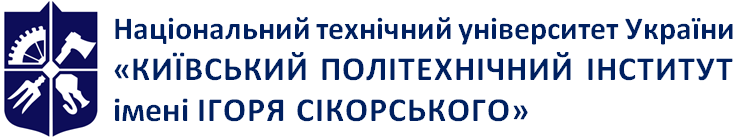 Кафедра інформаційного, господарського  та  адміністративного права Судові та правоохоронні органи україни Робоча програма навчальної дисципліни (Силабус)Судові та правоохоронні органи україни Робоча програма навчальної дисципліни (Силабус)Судові та правоохоронні органи україни Робоча програма навчальної дисципліни (Силабус)Рівень вищої освітиПерший (бакалаврський) Галузь знань08 ПРАВОСпеціальність081 Право Освітня програмаПраво Статус дисциплінинормативна  Форма навчанняочна(денна)/заочнаРік підготовки, семестр1 курс очна (денна), весінній семестр / 1 курс заочна, осінній та весінній семестр Обсяг дисципліниECTS 4, 120 годин Семестровий контроль/ контрольні заходиЗалік Розклад занятьhttp://rozklad.kpi.uaМова викладанняУкраїнськаІнформація про 
керівника курсу / викладачівЛектор: доктор юридичних наук, доцент, професор кафедри інформаційного, господарського та адміністративного права КПІ ім. Ігоря Сікорського Кравчук Олексій Олегович, e-mail:o.kravchuk@kpi.uaПрактичні заняття: кандидат юридичних наук, старший викладач кафедри кафедри інформаційного, господарського та адміністративного КПІ ім. Ігоря Сікорського  Дехтярьов Євген Валентинович, номер засобів зв’язку +380954290051, e-mail: e.dehtayrev@gmail.com  Розміщення курсу дистанційний ресурс Google classroom Назви темКількість годинКількість годинКількість годинКількість годинКількість годинНазви темВсьогоУ тому числіУ тому числіУ тому числіУ тому числіНазви темВсьогоЛекційПракт. (семіна-рів)Лабораторні (комп. практ.)СРСТема 1.  Предмет, основні поняття,система курсу дисципліни «Судові та правоохоронні органи України»6222Тема 2.  Правоохоронні органи таправоохоронна діяльність держави6222Тема 3.  Поняття та ознаки судової влади8222Тема 4.  Судова система України8224Тема 5.  Органи, що забезпечуютьфункціонування судової влади8224Тема 6. Суддівське самоврядування8224Тема 7. Статус суддів8224Тема 8. Правові основи діяльностіпрокуратури8224Тема 9. Система органів прокуратури.6222Тема 10. Поняття, система та завданняорганів Міністерства внутрішніх справ України. 6222Тема 11. Національна поліція: поняття, завдання,структура6222Тема 12. Служба безпеки України6222Тема 13. Національне антикорупційне бюро6222Тема 14. Державне бюро розслідувань. 6222Тема 15. Правове регулювання діяльності адвокатури в Україні 6222Тема 16. Статус адвоката. 6222Тема 17. Органи та установи юстиції6222Тема 18. Організаційна побудованотаріату в Україні6222Всього120363648Назви темКількість годинКількість годинКількість годинКількість годинКількість годинНазви темВсьогоУ тому числіУ тому числіУ тому числіУ тому числіНазви темВсьогоЛекційПракт. (семіна-рів)Лабораторні (комп. практ.)СРСТема 1.  Предмет, основні поняття,система курсу дисципліни «Судові та правоохоронні органи України»624Тема 2.  Правоохоронні органи таправоохоронна діяльність держави66Тема 3.  Поняття та ознаки судової влади8224Тема 4.  Судова система України88Тема 5.  Органи, що забезпечуютьфункціонування судової влади88Тема 6. Суддівське самоврядування88Тема 7. Статус суддів88Тема 8. Правові основи діяльностіпрокуратури88Тема 9. Система органів прокуратури.624Тема 10. Поняття, система та завданняорганів Міністерства внутрішніх справ України. 66Тема 11. Національна поліція: поняття, завдання,структура624Тема 12. Служба безпеки України66Тема 13. Національне антикорупційне бюро66Тема 14. Державне бюро розслідувань. 66Тема 15. Правове регулювання діяльності адвокатури в Україні 66Тема 16. Статус адвоката. 66Тема 17. Органи та установи юстиції66Тема 18. Організаційна побудованотаріату в Україні66Всього120821101) під час відповіді студент демонструє повне, достатнє знання навчального матеріалу; необхідний рівень умінь і навичок для правильного вирішення запропонованих ситуаційних вправ; послідовно і аргументовано відповідає на питання, посилаючись на чинне законодавство; 7-8 балів2) студент володіє набутими теоретичними знаннями з навчальної дисципліни; розуміє зміст ситуаційних вправ, але допускає несуттєві помилки при їх вирішенні; відповідає на питання, посилаючись на законодавство; 5-6 балів3) студент орієнтується в базових теоретичних положеннях чинного законодавства; засвоїв основні  поняття з навчальної дисципліни; розуміє зміст ситуаційних вправ, але допускає помилки при їх вирішенні;3-4  бали4) неправильна відповідь, що свідчить про незнання навчального матеріалу, але студент намагається висловити власне розуміння суті поставленого питання;1 - 2 бали5) відсутність відповіді.0 балівСума балів за всі види навчальної діяльностіОцінка ECTSОцінка за національною шкалою95 – 100АВідмінно85-94ВДуже добре75-84СДобре65-74DЗадовільно60-64Е Достатньо35-59FXНезадовільно (не зараховано)